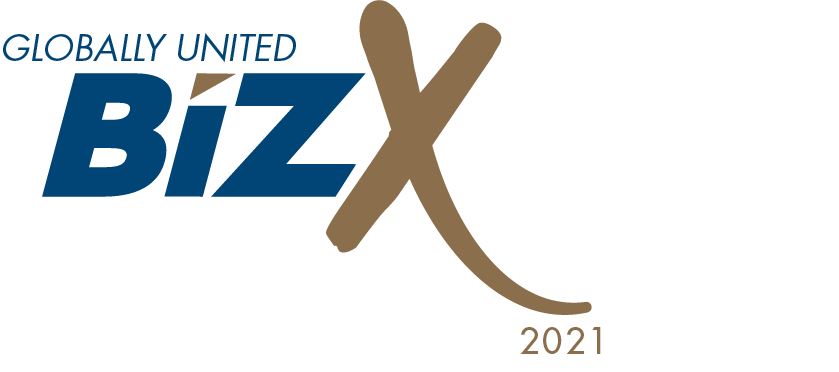 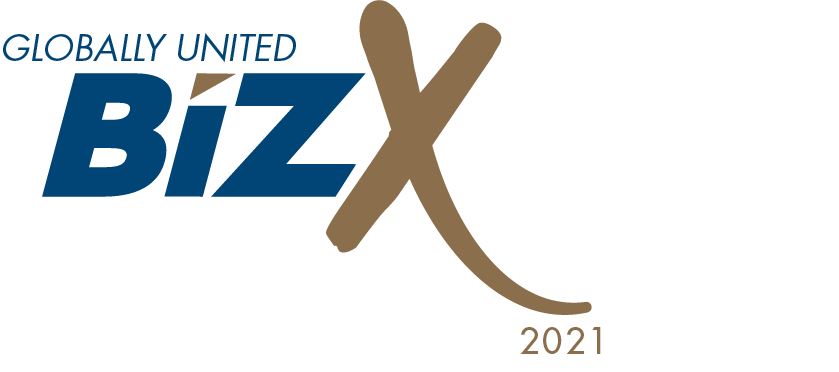 Best Company CultureAward Entry QuestionnaireIMPORTANT: A valid entry must include all of the following documentation. A fully completed entry form with all required information (*) completedMaximum 10 pages of appendices for supporting information (optional)A high-resolution company logo (.jpg, .eps, .pdf, .ai., .png) About Your Organisation*Contact Person Submitting this Entry: *Name of Owner/Managing Director: *Name of Company: *Email:   *Postal Address: *Country: *Phone: *Do you currently work with an ActionCOACH? Yes          No    *If yes, who is your coach: Describe your core business and include your company mission statement. (Maximum 600 words) What is your company stated set of points of culture? (Maximum 600 words)What does it take for someone to be successful in your company? 
(Maximum 600 words)What kinds of team member achievements are recognised by the company? (Maximum 600 words)Please describe your company environment.  (Maximum 600 words)How often are company meetings held? Weekly? Monthly Annually? Who attends?  (Maximum 600 words)What kind of sponsorships or philanthropic activities does the company participate in? (Maximum 600 words)Please provide any notoriety public headlines/testimonials your company has received over the past 3 years. (Maximum 600 words)What activities/programmes do you have to build company culture? 
(Maximum 600 words)Please provide 3 testimonials from team members on why you have the best company culture. (Maximum 600 words)Please state your annual revenue for the past 2 years and how much it has grown? Is this the first time you have attended The Business Excellence Forum & Awards? 	    Yes             	    No               		In what year(s)? 13.   How did you hear about The Business Excellence Forums & Awards?	   Facebook				    Twitter		  Direct Website			    ActionCOACH		  Magazine/Newspaper		    Referred by a friend		  Other  14.   Will you be bringing any team or family members? 		  Yes			How many? 	   NoHow to submit your entries Submit this form via email to:  awards@thebusinessexcellenceforums.com OR by mail c/o ActionCOACH Broadlands Manor, Peckleton Lane, Leicester Forest West, LE9 9QU
Disposition of Entries Entries and materials submitted may or may not be used, displayed, shown, duplicated, published or disposed of as The Business Excellence Forums & Awards deems appropriate. We hold no responsibility to return any documents, images, or files, once submitted to us.  By submitting entries, the entrant agrees to hold The Business Excellence Forums & Awards and its employees and/or sponsors exempt from any costs or expenses of any claim arising out of any such use by us. Winners must be present at the Awards Ceremony to receive their awards.
Entry DeadlineThe entry deadline is 5pm on 15th March 2021.Entries received past the stated deadline will be ineligible.
How to Get Help Need answers to your questions on how to prepare and/or submit your entries?Visit our web site at:  actioncoach.co.uk/bizx2021If you can’t find the answer there, please contact us at:Telephone: 01284 701 648Email:  freedom@actioncoach.com    2019 (£)2019 (%)2020 (£)2020 (%)Revenue Profit 